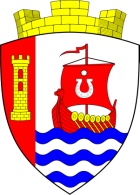 Муниципальное образованиеСвердловское городское поселениеВсеволожского муниципального районаЛенинградской областиАДМИНИСТРАЦИЯПОСТАНОВЛЕНИЕ  «  »    __________     2021 г.                                                                   № _____  г.п.им. СвердловаВ соответствии с пунктом 5 статьи 264.2 Бюджетного кодекса Российской Федерации, Уставом муниципального образования «Свердловское городское поселение» Всеволожского муниципального района Ленинградской области, Положением «О бюджетном процессе в муниципальном образовании «Свердловское городское поселение» Всеволожского муниципального района Ленинградской области», утвержденным решением совета депутатов муниципального образования «Свердловское городское поселение» от 29 августа 2017 года № 36, администрация муниципального образования «Свердловское городское поселение» Всеволожского муниципального района Ленинградской области (далее – администрация) постановляет:1. Утвердить отчет об исполнении доходов, расходов и источников финансирования дефицита муниципального  образования «Свердловское городское   поселение» за 1 полугодие 2021 года:1.1.  Исполнение по доходам за 1 полугодие 2021 года согласно приложению 1;1.2.  Исполнение по расходам за 1 полугодие 2021 года согласно приложению 2;1.3. Исполнение по источникам  финансирования дефицита муниципального образования «Свердловское городское поселение» за 1 полугодие 2021 года согласно приложению 3.            2.   Утвердить исполнение муниципальных программ муниципального образования «Свердловское городское поселение» за 1 полугодие 2021 года согласно приложению 4.3. Утвердить отчет о расходовании средств резервного фонда администрации  за 1 полугодие 2021 года согласно приложению 5.4. Утвердить сведения о численности муниципальных служащих органов местного самоуправления, работников муниципальных учреждений муниципального образования «Свердловское городское поселение» и фактических затрат на их денежное содержание за 1 полугодие 2021 года согласно приложению 6.5.  Направить отчет об исполнении доходов, расходов и источников финансирования дефицита муниципального  образования «Свердловское городское   поселение» за 1 полугодие 2021 года в совет депутатов муниципального образования «Свердловское городское поселение» Всеволожского муниципального района Ленинградской области.6.   Настоящее постановление подлежит официальному опубликованию в средствах массовой информации и на официальном сайте администрации муниципального образования «Свердловское городское поселение» Всеволожского муниципального района Ленинградской области в сети Интернет.7.   Настоящее постановление вступает в силу со дня его официального опубликования.8.  Контроль за исполнением настоящего постановления оставляю за собой.Временно исполняющий полномочияглавы администрации                                                                       А.П. Шорников Приложение №1к постановлению администрациимуниципального образования «Свердловское городское поселение»
от ________________2021г.  № _______Исполнение по доходам
муниципального образования "Свердловское городское поселение" за 1 полугодие 2021 годаИСПОЛНЕНИЕ муниципальных программ муниципального образования «Свердловское городское поселение»за 1 полугодие 2021 годаСВЕДЕНИЯ о численности муниципальных служащих органов местного самоуправления, работников муниципальных учреждений муниципального образования «Свердловское городское поселение» и фактических затрат на их денежное содержание за 1 полугодие 2021 годаОб утверждении отчета об исполнении доходов,  расходов и источников финансирования дефицита     муниципального                                                                                                              образования     «Свердловское                                                                                                  городское поселение» за 1                                                                                                полугодие 2021 годаКодНаименованиеФакт на 01.07.2021 (тыс.руб.)1 00 00000 00 0000 000НАЛОГОВЫЕ И НЕНАЛОГОВЫЕ ДОХОДЫ159 338,761 01 00000 00 0000 000Налоги на прибыль, доходы43 200,56 1 01 02000 01 0000 110Налог на доходы физических лиц43 200,561 03 00000 00 0000 000Налоги  на  товары   (работы,   услуги), реализуемые  на  территории   Российской  Федерации2 047,151 03 02000 01 0000 110Акцизы по подакцизным товарам (продукции), производимые на территории Российской Федерации 2 047,15    1 05 00000 00 0000 000Налоги на совокупный  доход 60,00    1 05 03010 01 1000 110Единый сельскохозяйственный налог60,00 1 06 00000 00 0000 000Налоги на имущество101 663,611 06 01000 00 0000 110Налог на имущество  физических лиц, зачисляемый в бюджеты поселений615,971 06 06000 00 0000 110Земельный налог101 047,64ИТОГО НАЛОГОВЫЕ ДОХОДЫИТОГО НАЛОГОВЫЕ ДОХОДЫ146 971,321 11 00000 00 0000 000Доходы от использования имущества, находящегося в государственной и муниципальной собственности7 192,581 11 05013 13 0000 120Доходы, получаемые в виде арендной платы за земельные участки, государственная собственность на которые не разграничена и которые расположены в границах поселений, а также средства от продажи права на заключение договоров аренды указанных земельных участков7 120,151 11 05025 13 0000 120Доходы, получаемые в виде арендной платы, а также средства от продажи права на заключение договоров аренды за земли, находящиеся в собственности городских поселений (за исключением земельных участков муниципальных бюджетных и автономных учреждений)0,251 11 05075 13 0000 120Доходы от сдачи в аренду имущества, составляющего казну городских поселений (за исключением земельных участков)72,181 13 00000 00 0000 000Доходы от оказания платных услуг и компенсации затрат государства23,76113 02995 13 0000 130Прочие доходы от компенсации затрат бюджетов городских поселений23,761 14 00000 00 0000 000Доходы от продажи материальных и нематериальных активов4 871,711 14 06013 13 0000 430Доходы от продажи земельных участков, государственная собственность на которые не разграничена и которые расположены в границах поселений4 871,71 116 000 00 00 0000 000Штрафы, санкции, возмещение ущерба230,60 116 010 74 01 0000 140Административные штрафы, установленные Главой 7 Кодекса Российской Федерации об административных правонарушениях, за административные правонарушения в области охраны собственности, выявленные должностными лицами органов муниципального контроля173,00116 02020 02 0000 140Административные штрафы, установленные законами субъектов Российской Федерации об административных правонарушениях, за нарушение муниципальных правовых актов45,60116 101 23 01 0000 140Доходы от денежных взысканий (штрафов), поступающие в счет погашения задолженности, образовавшейся до 1 января 2020 года, подлежащие зачислению в бюджет муниципального образования по нормативам, действовавшим в 2019 году12,001 17 00000 00 0000 000Прочие неналоговые доходы48,79117 010 50 13 0000 180Невыясненные поступления, зачисляемые в бюджеты городских поселений35,30117 050 50 13 0000 180Прочие неналоговые доходы бюджетов городских поселений13,49ИТОГО НЕНАЛОГОВЫЕ ДОХОДЫИТОГО НЕНАЛОГОВЫЕ ДОХОДЫ12 367,442 00 00000 00 0000 000БЕЗВОЗМЕЗДНЫЕ ПОСТУПЛЕНИЯ3 003,052 02 00000 00 0000 000БЕЗВОЗМЕЗДНЫЕ ПОСТУПЛЕНИЯ ОТ ДРУГИХ БЮДЖЕТОВ БЮДЖЕТНОЙ СИСТЕМЫ РОССИЙСКОЙ ФЕДЕРАЦИИ3 010,092 02 29999 13 0000 150Прочие субсидии бюджетам городских поселений2 705,702 02 30024 13 0000 150Субвенции бюджетам городских поселений на выполнение передаваемых полномочий субъектов Российской Федерации7,042 02 35118 13 0000 150Субвенции бюджетам поселений на осуществление первичного воинского учета на территориях, где отсутствуют военные комиссариаты297,352 19 60010 13 0000 150Возврат остатков субсидий, субвенций и иных межбюджетных трансфертов, имеющих целевое назначение, прошлых лет из бюджетов городских поселений-7,04ВСЕГО ДОХОДОВВСЕГО ДОХОДОВ162 341,81Приложение №2к постановлению администрациимуниципального образования «Свердловское городское поселение»
от ________________2021г.  № _______Исполнение по расходам муниципального образования "Свердловское городское поселение"Приложение №2к постановлению администрациимуниципального образования «Свердловское городское поселение»
от ________________2021г.  № _______Исполнение по расходам муниципального образования "Свердловское городское поселение"Приложение №2к постановлению администрациимуниципального образования «Свердловское городское поселение»
от ________________2021г.  № _______Исполнение по расходам муниципального образования "Свердловское городское поселение"Приложение №2к постановлению администрациимуниципального образования «Свердловское городское поселение»
от ________________2021г.  № _______Исполнение по расходам муниципального образования "Свердловское городское поселение"Приложение №2к постановлению администрациимуниципального образования «Свердловское городское поселение»
от ________________2021г.  № _______Исполнение по расходам муниципального образования "Свердловское городское поселение"Приложение №2к постановлению администрациимуниципального образования «Свердловское городское поселение»
от ________________2021г.  № _______Исполнение по расходам муниципального образования "Свердловское городское поселение"за 1 полугодие 2021 годаза 1 полугодие 2021 годаза 1 полугодие 2021 годаза 1 полугодие 2021 годаза 1 полугодие 2021 годаза 1 полугодие 2021 годаУточненный ИсполненоИсполненопланна 01.07.2021 г.на 01.07.2021 г.РзПРна 2021 г. (тыс.руб.)Сумма (тыс.руб.)% исполн.ОБЩЕГОСУДАРСТВЕННЫЕ ВОПРОСЫ010059 156,3946 839,6179%Функционирование высшего должностного лица субъекта Российской Федерации и муниципального образования01021 548,061 323,2285%Функционирование законодательных (представительных) органов государственной власти и представительных органов муниципальных образований01032 805,601 557,5556%Функционирование Правительства Российской Федерации, высших исполнительных органов государственной власти субъектов Российской Федерации, местных администраций010429 310,1922 698,5777%Обеспечение проведения выборов и референдумов01071000,000,000%Другие общегосударственные вопросы011324 492,5421 260,2787%НАЦИОНАЛЬНАЯ ОБОРОНА 0200594,70285,5548%Мобилизационная и вневойсковая подготовка0203594,70285,5548%НАЦИОНАЛЬНАЯ БЕЗОПАСНОСТЬ И ПРАВООХРАНИТЕЛЬНАЯ ДЕЯТЕЛЬНОСТЬ030011 692,789 090,0278%Гражданская оборона03093 249,422 868,6188%Другие вопросы в области национальной безопасности и правоохранительной деятельности03148 443,366 221,4174%НАЦИОНАЛЬНАЯ ЭКОНОМИКА040019 131,067 743,1240%Дорожное хозяйство (дорожные фонды)040914 111,067 743,1255%Другие вопросы в области национальной экономики04125 020,000,000%ЖИЛИЩНО-КОММУНАЛЬНОЕ ХОЗЯЙСТВО050033 412,9412 645,7638%Жилищное хозяйство05014 050,25349,119%Благоустройство050329 362,6912 296,6542%Охрана окружающей среды060027 402,680,000%Другие вопросы в области охраны окружающей среды060527 402,680,000%КУЛЬТУРА, КИНЕМАТОГРАФИЯ 080043 944,9131 008,3571%Культура080143 944,9131 008,3571%СОЦИАЛЬНАЯ ПОЛИТИКА10002 570,812 202,2786%Пенсионное обеспечение1001150,00122,6182%Социальное обеспечение населения10032 420,812 079,6686%ФИЗИЧЕСКАЯ КУЛЬТУРА И СПОРТ11002 508,502 508,5100%Другие вопросы в области физической культуры и спорта11052 508,502 508,5100%СРЕДСТВА МАССОВОЙ ИНФОРМАЦИИ12007 979,982 523,1832%Периодическая печать и издательства 12027 979,982 523,1832%ИТОГО РАСХОДОВ208 394,75114 846,3655%Приложение №3к постановлению администрациимуниципального образования «Свердловское городское поселение»
от ________________2021г.  № _______Приложение №3к постановлению администрациимуниципального образования «Свердловское городское поселение»
от ________________2021г.  № _______    ИСПОЛНЕНИЕ                                                         по источникам финансирования дефицита муниципального образования "Свердловское городское поселение" за 1 полугодие 2021 годаКод бюджетной классификацииНаименованиеПлан 2021 г. Факт   на 01.07.2021 г.(тыс. руб.)(тыс. руб.)000 01 05 00 00 00 0000 000Изменение  остатков  средств  на  счетах по учету средств бюджета--47 495,45000 01 05 02 01 13 0000 510Увеличение  прочих  остатков денежных средств бюджетов --176 283,91000 01 05 02 01 13 0000 610Уменьшение прочих остатков денежных средств бюджетов-128 788,46Источники внутреннего финансирования  бюджета--Всего источников внутреннего финансированияВсего источников внутреннего финансирования--47 495,45Приложение №4к постановлению администрациимуниципального образования «Свердловское городское поселение»
от ________________2021г.  № _______№         п/пНаименование программыПланна 2021 год                 (тыс. руб.)Факт на 01.07.2021г.(тыс. руб.)№         п/пНаименование программыПланна 2021 год                 (тыс. руб.)Факт на 01.07.2021г.(тыс. руб.)1.МП «Развитие местного самоуправления муниципального образования «Свердловское городское поселение» Всеволожского муниципального района Ленинградской области» на 2021-2023 годы»63 435,9441 675,182.МП «Развитие транспортной системы и безопасность» на территории МО «Свердловское городское поселение» на 2021-2023 годы»30 823,8416 833,143.МП «Совершенствование городской среды» МО «Свердловское городское поселение» на 2021-2023 годы»60 287,3912 117,534.МП «Спорт и молодежная политика» МО «Свердловское городское поселение» на 2021-2023г.г.»2 508,52 508,55.МП «Обеспечение качественным жильем граждан на территории муниципального образования «Свердловское городское поселение»0,000,006.МП «Совершенствование похоронного дела МО «Свердловское городское поселение» на 2021-2023 годы»0,000,00ИТОГО:157055,6773134,35Приложение №5к постановлению администрациимуниципального образования «Свердловское городское поселение»
от ________________2021г.  № _______ОТЧЕТо расходовании средств резервного фондаадминистрации муниципального образования «Свердловское городское поселение» за 1 полугодие 2021 годаОТЧЕТо расходовании средств резервного фондаадминистрации муниципального образования «Свердловское городское поселение» за 1 полугодие 2021 годаОТЧЕТо расходовании средств резервного фондаадминистрации муниципального образования «Свердловское городское поселение» за 1 полугодие 2021 годаОТЧЕТо расходовании средств резервного фондаадминистрации муниципального образования «Свердловское городское поселение» за 1 полугодие 2021 годаОТЧЕТо расходовании средств резервного фондаадминистрации муниципального образования «Свердловское городское поселение» за 1 полугодие 2021 годаОТЧЕТо расходовании средств резервного фондаадминистрации муниципального образования «Свердловское городское поселение» за 1 полугодие 2021 годаОТЧЕТо расходовании средств резервного фондаадминистрации муниципального образования «Свердловское городское поселение» за 1 полугодие 2021 года(руб.)№ п/пНаименование получателяРПрУточненный план на годВыделенопо распоряжению администрацииФактически израсходовано1Администрация МО «Свердловское городское поселение» 01110,000,00,0ИТОГО:0,000,00,0Приложение №6к постановлению администрациимуниципального образования «Свердловское городское поселение»
от __________________2021г.  № _______Категория работников Среднесписочная численность работников (чел.)Фактические расходы на заработную плату работников за отчетный период (тыс. руб.)Муниципальные служащие органов местного самоуправления3115 745.6В т. ч. муниципальные служащие, исполняющие переданные государственные полномочия (ВУС)2243,34Работники муниципальных учреждений5520 777,98